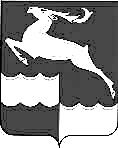 НЕДОКУРСКИЙ СЕЛЬСКИЙ СОВЕТ ДЕПУТАТОВКЕЖЕМСКОГО РАЙОНА КРАСНОЯРСКОГО КРАЯРЕШЕНИЕ29.04. 2022 года                                  п. Недокура                                      № 16-68рВнесение изменений в решение от 15.04.2016 года № 7-40р «Об утверждении «Положения  об оплате труда депутатов, выборных должностных лиц, осуществляющих свои полномочия на постоянной основе,  в  органах местного самоуправления  муниципального образования   Недокурский сельсовет»»	В целях приведения нормативно-правовых актов Недокурского сельсовета в соответствии с действующим законодательством, руководствуясь Уставом, Недокурский сельский Совет депутатов РЕШИЛ:	1. Внести в решение от 15.04.2016 года №7-40р «Об утверждении «Положения  об оплате труда депутатов, выборных должностных лиц, осуществляющих свои полномочия на постоянной основе,  в  органах местного самоуправления  муниципального образования   Недокурский сельсовет»» следующие изменения:	1.1. Приложение 1 к Положению, изложить в новой редакции, согласно приложению  к настоящему решению;	2. Решение вступает в силу с 01.07.2022 года, подлежит размещению на официальном сайте администрации и в периодическом издании «Недокурская Газета».	3.Контроль, за исполнением настоящего решения возложить на постоянную комиссию планово-бюджетную, народному образованию и правопорядку. Председателясельского Совета депутатов                                                              О.М.ЯрусоваГлава Недокурского сельсовета                                                            В.И. ПросоваяПриложение 1к решению Недокурского сельского                                                                           Совета от 29.04.2022 года  № 16-68рРАЗМЕРЫ  ДЕНЕЖНОГО ВОЗНАГРАЖДЕНИЯВЫБОРНЫХ ДОЛЖНОСТНЫХ ЛИЦ, ОСУЩЕСТВЛЯЮЩИХ СВОИ                                               ПОЛНОМОЧИЯ  НА  ПОСТОЯННОЙ  ОСНОВЕ МУНИЦИПАЛЬНОГО ОБРАЗОВАНИЯ НЕДОКУРСКИЙ СЕЛЬСОВЕТНаименование должности Размер денежного вознагражденияРазмер ежемесячного денежного поощренияГлава  сельсовета2042120421